Name:_______________________________________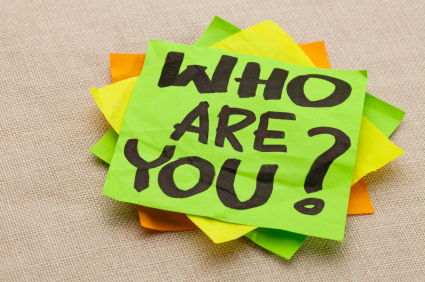 Hello! I can’t wait to see you! I miss you! In the meantime, I would love for you to take some time to be creative and introduce yourself. So much has changed and so much has happened since we were last in school. Fifth Graders, I look forward to getting to know you. Sixth Graders, I look forward to learning more about you. What are some things about you that you want me to know? Tell me something interesting about yourself that you wish everyone knew. Tell me something about yourself that you think will help you be a great learner this school year. Write an essay or create a PowerPoint Presentation to introduce yourself to Mrs. Looney and to our student teacher, Ms. Richardson. Use the writing prompts and ideas to help you create this introductory essay or PowerPoint.I would prefer for you to submit this assignment online on TEAMS since we will be submitting most of our assignments online on TEAMS this year. If for some reason you are not able to submit this assignment online on TEAMS, please get in touch with Mrs. Looney as soon as possible so we can make other arrangements. This assignment is a way for us to get to know you. But it is also a way to show off your writing skills. Please take time to make sure that you are using all of your writing strategies and that you do your best work. INDENT EACH NEW PARAGRAPH!CHECK YOUR SPELLING!ARE YOU USING CAPITAL LETTERS CORRECTLY?Your essay should be at least five paragraphs long. Each paragraph should have at least five sentences for a total of AT LEAST 25 SENTENCES. I bet that there are some of you who will write 7-10 paragraphs! Feel free to add images to your document.If you choose to create a PowerPoint instead of an essay, your PowerPoint should be at least six slides (the first slide is your title slide). Each slide should have at least five sentences for a total of AT LEAST 25 SENTENCES. I bet that there are some of you who will create 8-11 slides! I hope you will add images to your slides.If you choose to write the essay AND create a PowerPoint, you will receive extra credit of 100 extra points in writing and in social studies.           Feel free to use the writing prompts on the following page to give you ideas about what you may write about to introduce yourself. Use as many of the writing prompts as you would like. Write at least 3-5 sentences to answer EACH writing prompt. As you can see, there are several options of writing prompts. I do not expect you to answer all of those questions. Try to answer at least five or six of the writing prompt questions.Check out Ms. Richardson’s PowerPoint as a sample and for ideas.Check out Mrs. Looney’s essay as a sample and for ideas.Let me know if you have any questions. I am always here to help.Have fun! I can’t wait to learn more about who you are this next year.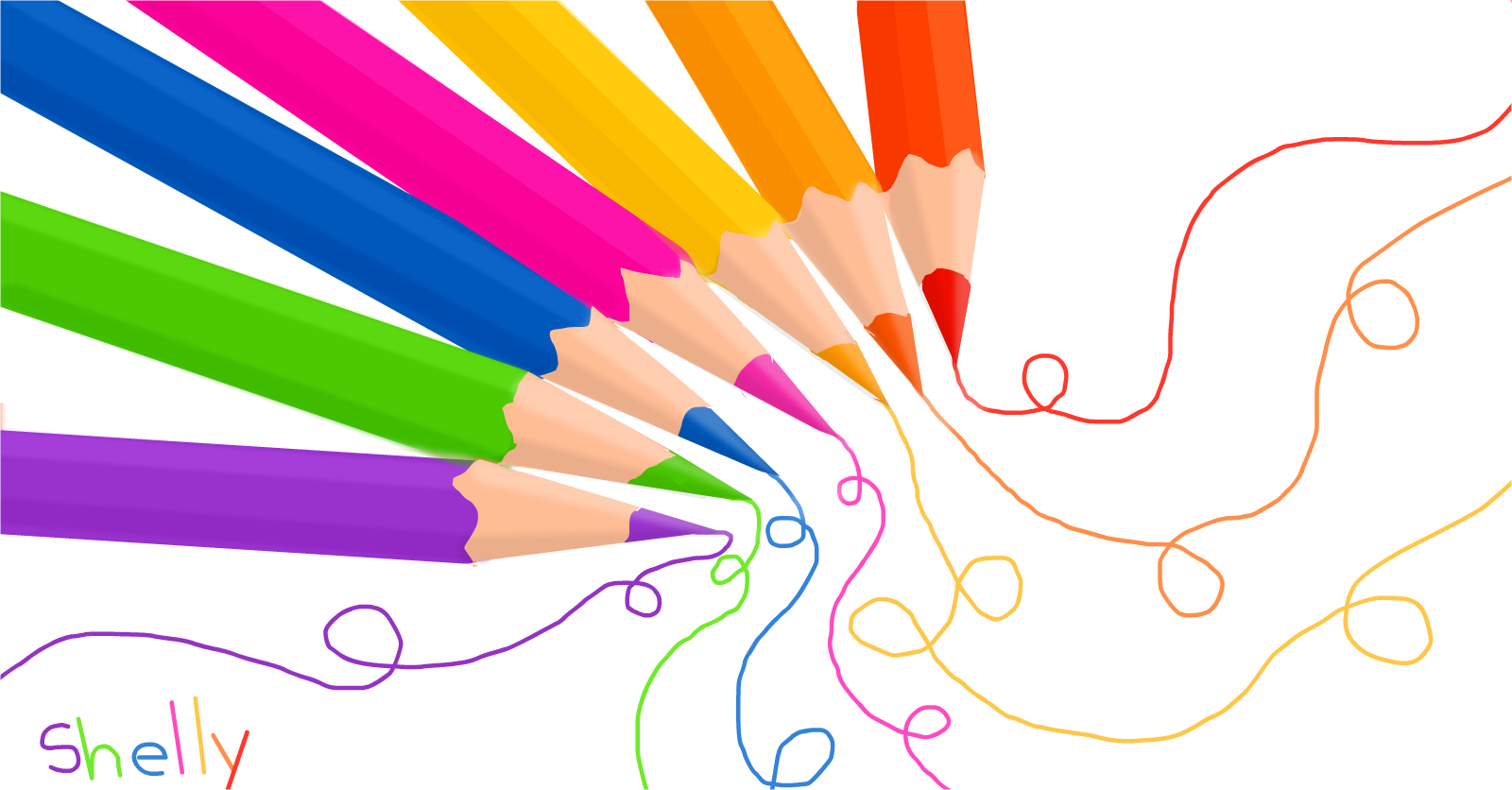 If someone asked you to describe yourself, what would you say? “I am a talented musician,” “I am a creative writer,” “I am an animal lover,” “I am a good friend,” “I am….”Tell about something or someone that always makes you laugh and tell us why you think it is funny.Tell us about your favorite movie, or song, or book, or artist and explain why it is your favorite.What are some things about yourself that you want Ms. Richardson and Mrs. Looney to know? Tell us something interesting about yourself that you wish everyone knew. Tell me something about yourself that you think will help you be a great learner this school year. What can Ms. Richardson and Mrs. Looney do to help you be the best learner that you can be?What kinds of things make you feel safe and happy in your classroom? Why?“All of us need support and help from others to do our best work. What do you need from others and ourselves so we can be our best here in our classroom?” (This question is taken from the book Circle Forward.)What is something about this school year that you are looking forward to? Why?What is something about this school year that makes you nervous or worried about? Why?What are some things that you are grateful for? Why?What are some things that are challenging or hard in your life? Why?What is something that you like about your family? Why?If you could go anywhere in the world, where would you go?If you had three wishes, what would they be?If you were stranded on a desert island, what three things (or people or pets) would you bring?If you were given a million dollars, what would you do with it?